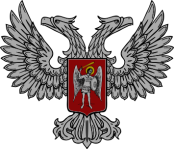 РАСПОРЯЖЕНИЕ   главы администрации05  апреля  2023 г.		                        		№ 169-рг. ГорловкаО назначении исполнителя услуг по сбору и транспортировке твердых бытовых отходов (твердых коммунальных отходов) с территории города Горловка	 В соответствии с Федеральным конституционным законом Российской Федерации от 04 октября 2022 года  № 5-ФКЗ «О принятии в Российскую Федерацию Донецкой Народной Республики и образовании в составе Российской Федерации нового субъекта – Донецкой Народной Республики», частью 3 статьи 34 Закона Донецкой Народной Республики «Об отходах производства и потребления», Приказом Государственного комитета по экологической политике и природным ресурсам при Главе Донецкой Народной Республики                    от 09 апреля . № 206 «Об утверждении Порядка проведения конкурса на оказание услуг по сбору и транспортировке бытовых отходов с территории населенных пунктов Донецкой Народной Республики», протоколом заседания конкурсной комиссии по проведению конкурса на оказание услуг по сбору и транспортировке бытовых отходов с территории города Горловка от 03 апреля 2023 г.                 № 9, руководствуясь подпунктом 3.3.12 пункта 3.3. раздела III, пунктом 4.1. раздела IV Положения об администрации города Горловка, утвержденного распоряжением главы администрации города Горловка от 02 марта  2023 г. № 121-р Назначить исполнителем услуг по сбору и транспортировке твердых бытовых отходов (твердых коммунальных отходов) с территории пгт Пантелеймоновка и села Рясное Центрально-Городского района города Горловка МУНИЦИПАЛЬНОЕ УНИТАРНОЕ ПРЕДПРИЯТИЕ «ЦЕНТР ОБРАЩЕНИЯ С ОТХОДАМИ» АДМИНИСТРАЦИИ ГОРОДА ГОРЛОВКА.Заключить с исполнителем услуг по сбору и транспортировке твердых бытовых отходов (твердых коммунальных отходов) указанным в пункте 1 настоящего Распоряжения договор на оказание услуг по сбору и транспортировке твердых бытовых отходов (твердых коммунальных отходов) с территории города Горловка до              13 апреля 2023 года. Настоящее Распоряжение подлежит опубликованию на официальном сайте администрации города Горловка.Настоящее Распоряжение вступает в силу со дня подписания.Глава администрации города Горловка				И.С. ПриходькоАДМИНИСТРАЦИЯ  ГОРОДА  ГОРЛОВКА